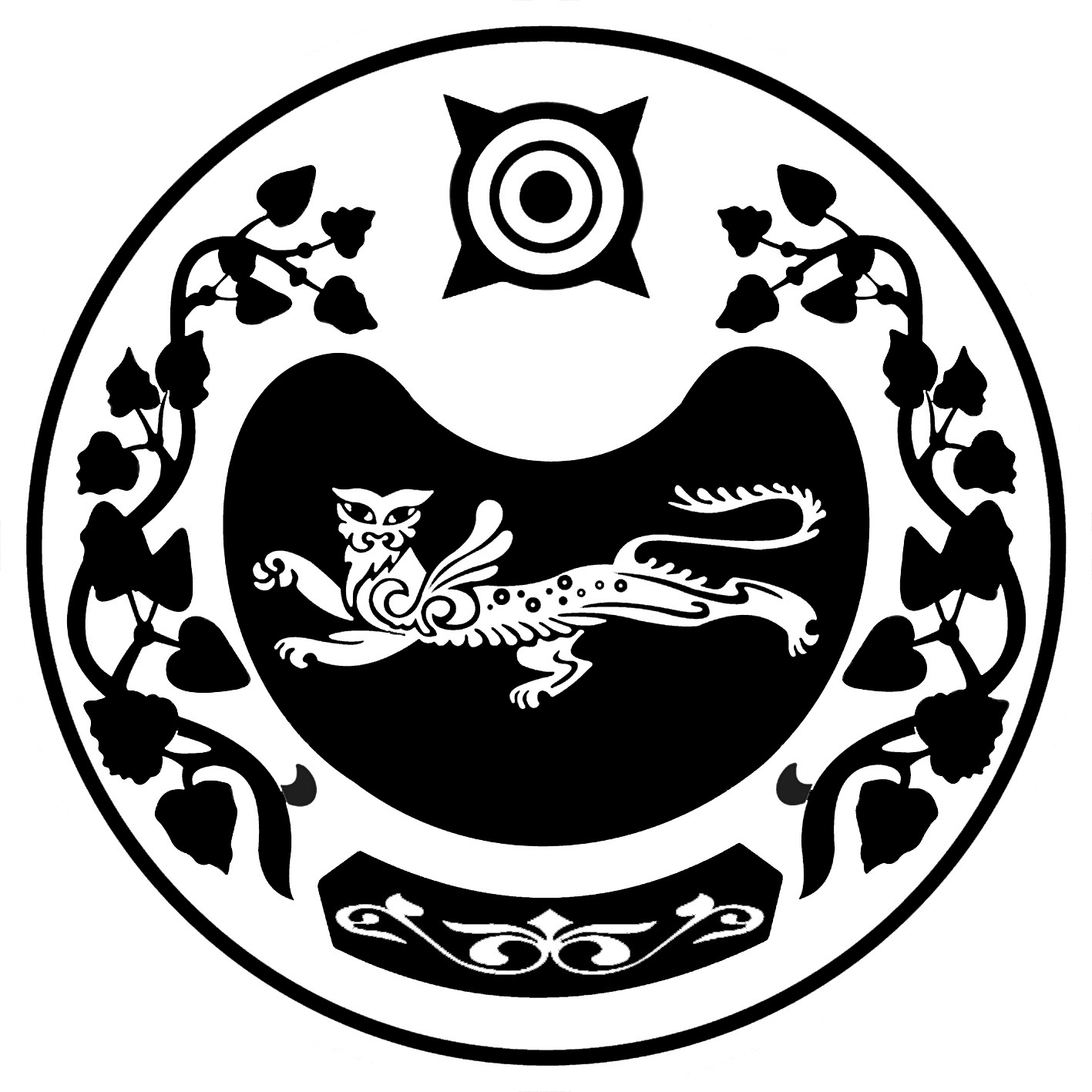 П О С Т А Н О В Л Е Н И Е   10 сентября  2021г.                                                                                             №  52 -пс. Весеннее «Об аннулировании элемента   улично- дорожной сети»    По  результатам инвентаризации, в соответствии с Федеральным законом от 28.12.2014г. №443-ФЗ «О федеральной информационной адресной системе и о внесении изменений в  Федеральный закон «Об общих принципах организации местного самоуправления в Российской Федерации», Постановлением Правительства Российской Федерации от 22.05.2015 №492 «О составе сведений об адресах, размещенных в государственном адресном реестре», Постановлением Правительства РФ от 19.11.2014 №1221 (ред. от 12.08.2015) «Об утверждении Правил присвоения, изменения и аннулирования адресов", на основании Приказа Минфина России от 05.11.2015 №171н  «Об утверждении Перечня элементов планировочной структуры, элементов улично-дорожной сети, элементов объектов адресации, типов зданий (сооружений), помещений, используемых в качестве реквизитов адреса, и Правил сокращенного наименования адресообразующих элементов, администрация  Весенненского сельсовета,     ПОСТАНОВЛЯЕТ: 1. Аннулировать элемент улично-дорожной сети, с уникальным номером адреса объекта адресации в ГАР 50eeb02d-60bc-457c-a1be-d03f444a0d6c, в связи с неверным внесением: Российская Федерация, Республика Хакасия, Усть-Абаканский муниципальный район, Сельское поселение Весенненский сельсовет, станция Капчалы, улица Барит. 2.  Контроль за исполнением настоящего постановления оставляю за собой. Глава Весенненского сельсовета                                                В.В. ИвановРОССИЯ ФЕДЕРАЦИЯЗЫХАКАС РЕСПУБЛИКАЗЫВЕСЕННЕНСКАЙ ААЛ ЧOБIНIНУСТАF-ПАЗЫРОССИЙСКАЯ ФЕДЕРАЦИЯРЕСПУБЛИКА ХАКАСИЯАДМИНИСТРАЦИЯВЕСЕННЕНСКОГО СЕЛЬСОВЕТА